Виртуальное путешествие – викторина в Рыбинский музей – заповедникПриглашаем учащихся 7-9 классов и их родителей в путешествие по экспозициям Рыбинского государственного историко-архитектурного и художественного музея-заповедника! Рыбинский музей-заповедник - один из старейших и крупнейших музеев Верхнего Поволжья. Он был основан в 1910 году. В собрании музея хранятся произведения изобразительного и прикладного искусства России и зарубежных стран, памятники истории и природы края, предметы народного искусства. Желаем удачи!Для участия в мероприятии используйте ссылку: https://sway.office.com/mNW5MErYLD65dTJ9  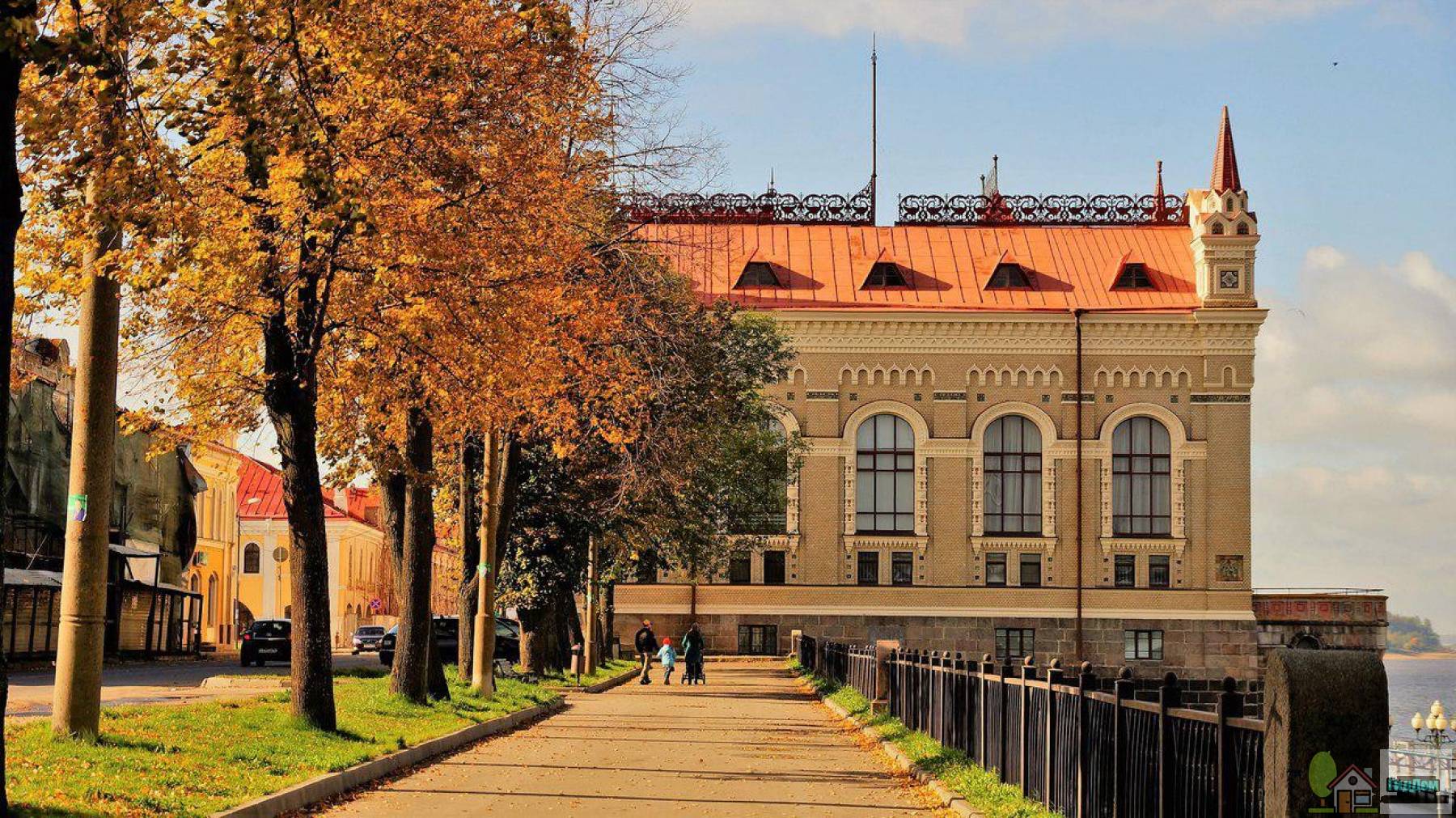 